Torino, 12/3/2020SEGNALAZIONE PROVVEDIMENTI DI INTERESSE AGRICOLOBURP N. 11 DEL 12 MARZO  2020D.D. 12 febbraio 2020, n. 99 Piano regionale di selezione genetica degli ovini per la resistenza alla scrapie classica. Accertamento della somma di Euro 1.292,28sul cap. 27675/20 dell'entrata ed impegno della somma di Euro 1.292,28 sul cap.176024/20 da liquidare ad allevatori piemontesi a titolo di indennizzo spettante per la macellazione di ovini in applicazione delle misure imposte dal Piano.http://www.regione.piemonte.it/governo/bollettino/abbonati/2020/corrente/attach/dda1400000099_10100.pdfD.D. 19 febbraio 2020, n. 67 Elenco dei Comuni che hanno istituito la Commissione locale per il paesaggio ai sensi dell'articolo 4, comma 6, della legge regionale 1 dicembre 2008, n. 32 e s.m.i., per l'esercizio della funzione autorizzatoria in materia di paesaggio.http://www.regione.piemonte.it/governo/bollettino/abbonati/2020/corrente/attach/dda1600000067_10300.pdfD.D. 6 marzo 2020, n. 94 Elenco dei Comuni che hanno istituito la Commissione locale per il paesaggio ai sensi dell'articolo 4, comma 6, della legge regionale 1 dicembre 2008, n. 32 e s.m.i., per l'esercizio della funzione autorizzatoria in materia di paesaggio.http://www.regione.piemonte.it/governo/bollettino/abbonati/2020/corrente/attach/dda1600000094_10300.pdfD.D. 27 febbraio 2020, n. 70 Programma di Sviluppo Rurale 2014-2020 del Piemonte. Approvazione bando di apertura dei termini per la presentazione delle domande per l'Operazione 3.1.1. "Partecipazione a regimi di qualità" annualità 2020.http://www.regione.piemonte.it/governo/bollettino/abbonati/2020/corrente/attach/dda1700000070_10400.pdfD.D. 28 febbraio 2020, n. 72 DGR n. 40-8721 del 5/4/2019. Approvazione elenco di liquidazione n. 1 e contestuale incarico all'Arpea per l'esecuzione dei pagamenti relativi all'assegnazione di aiuti alle aziende agricole per la riconversione degli impianti di actinidia danneggiati da cause fitosanitarie, inclusa la moria.http://www.regione.piemonte.it/governo/bollettino/abbonati/2020/corrente/attach/dda1700000072_10400.pdfD.D. 4 marzo 2020, n. 85 D.D. n. 676 del 12.07.2017 e ss.mm.ii. e n. 633 del 17.06.2019. Interventi nel Settore della pesca e dell'acquacoltura cofinanziati dal Fondo Europeo per gli Affari Marittimi e la pesca (FEAMP). Approvazione dei bandi relativi alle Misure 2.48, 2.50, 5.68 e 2.50 per l'attribuzione dei benefici economici. Rettifica allegati inerenti gli schemi di domanda di pagamenti per saldo.http://www.regione.piemonte.it/governo/bollettino/abbonati/2020/corrente/attach/dda1700000085_10400.pdfDecreto del Presidente della Giunta Regionale 6 marzo 2020, n. 28 Nomina dei membri del Collegio dei Revisori dei conti dell'Istituto di Ricerche EconomicoSociali del Piemonte - I.R.E.S. Piemonte.http://www.regione.piemonte.it/governo/bollettino/abbonati/2020/corrente/attach/dpgr_00028_1060_06032020.pdfDeliberazione della Giunta Regionale 28 febbraio 2020, n. 23-1075 Art. 22 della l.r. 23/08 e s.m.i.: affidamento dell’incarico di responsabile del settore SC A1905A “Sviluppo sostenibile e qualificazione del sistema produttivo del territorio”, articolazione della direzione A19000 “Competitivita' del sistema regionale”, al dirigente regionale Mario GOBELLOhttp://www.regione.piemonte.it/governo/bollettino/abbonati/2020/corrente/attach/dgr_01075_1050_28022020.pdfDeliberazione della Giunta Regionale 28 febbraio 2020, n. 31-1083 D.Lgs. 102/2004. L. 160/2019, articolo 1, comma 501. Delimitazione zone danneggiate, individuazione provvidenze applicabili e proposta di declaratoria di eccezionalita' dei danni causati dagli attacchi della cimice asiatica (Halyomorpha halys) e ad essa correlati che, nel periodo compreso da 01.01.2019 a 31.12.2019, ha colpito l'intero territorio regionale.http://www.regione.piemonte.it/governo/bollettino/abbonati/2020/corrente/attach/dgr_01083_1050_28022020.pdf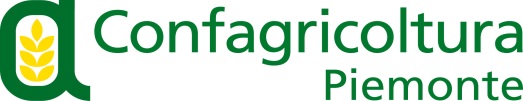 